高雄市田寮國民中學104年度「健康促進」執行成果照片高雄市田寮國民中學104年度「健康促進」執行成果照片高雄市田寮國民中學104年度「健康促進」執行成果照片高雄市田寮國民中學104年度「健康促進」執行成果照片高雄市田寮國民中學104年度「健康促進」執行成果照片高雄市田寮國民中學104年度「健康促進」執行成果照片時間104.07.01104.07.01104.07.01地點各班聯絡簿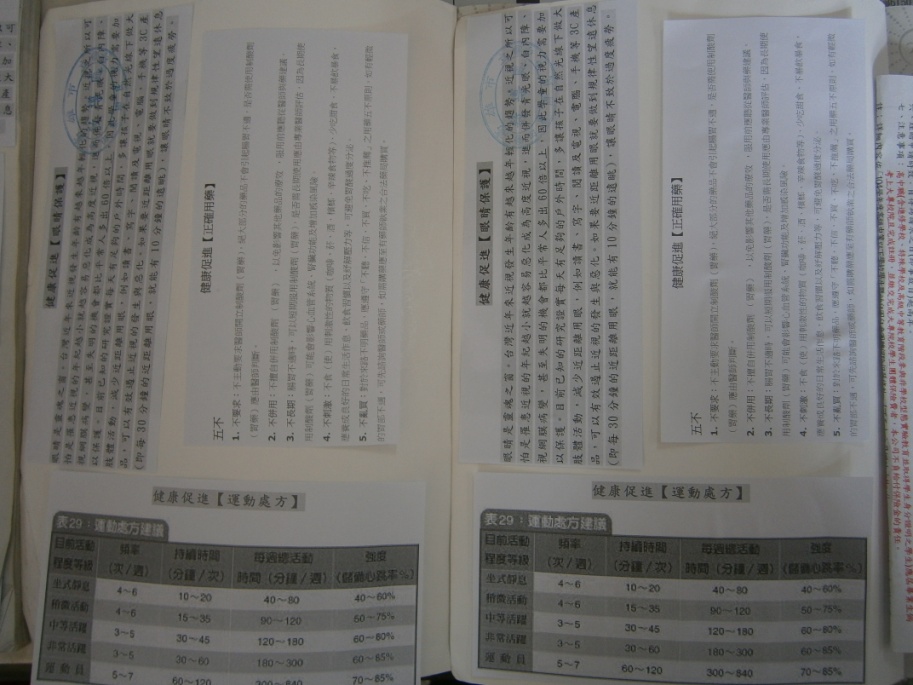 文字說明文字說明文字說明利用開學前請導師協助張貼健康促進相關資訊至學生聯絡簿1利用開學前請導師協助張貼健康促進相關資訊至學生聯絡簿1利用開學前請導師協助張貼健康促進相關資訊至學生聯絡簿1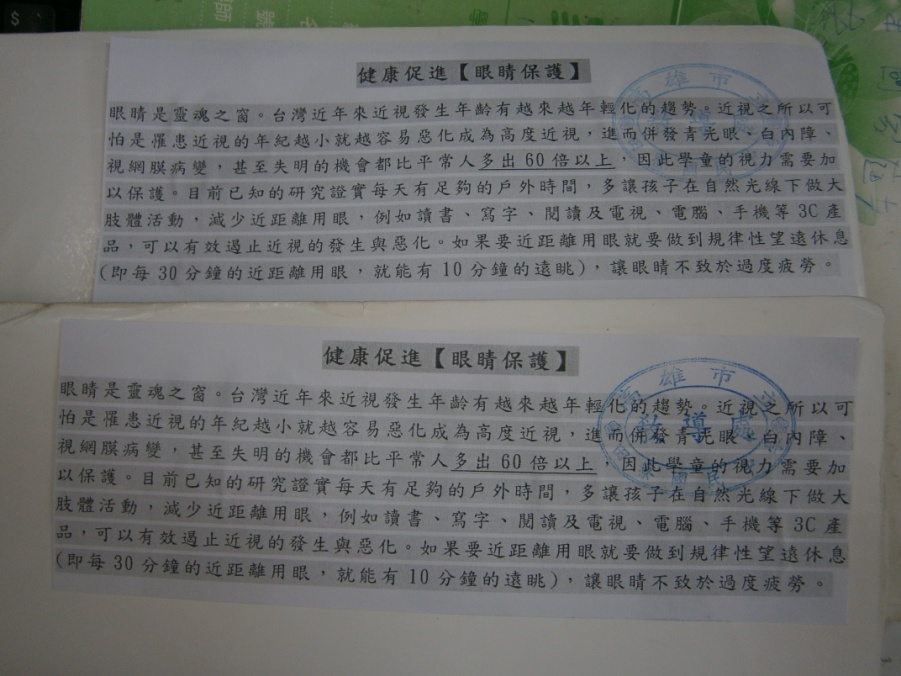 文字說明文字說明利用開學前請導師協助張貼健康促進相關資訊至學生聯絡簿2利用開學前請導師協助張貼健康促進相關資訊至學生聯絡簿2利用開學前請導師協助張貼健康促進相關資訊至學生聯絡簿2利用開學前請導師協助張貼健康促進相關資訊至學生聯絡簿2高雄市田寮國民中學104年度「健康促進」執行成果照片高雄市田寮國民中學104年度「健康促進」執行成果照片高雄市田寮國民中學104年度「健康促進」執行成果照片高雄市田寮國民中學104年度「健康促進」執行成果照片高雄市田寮國民中學104年度「健康促進」執行成果照片高雄市田寮國民中學104年度「健康促進」執行成果照片時間104.07.01104.07.01104.07.01地點各班聯絡簿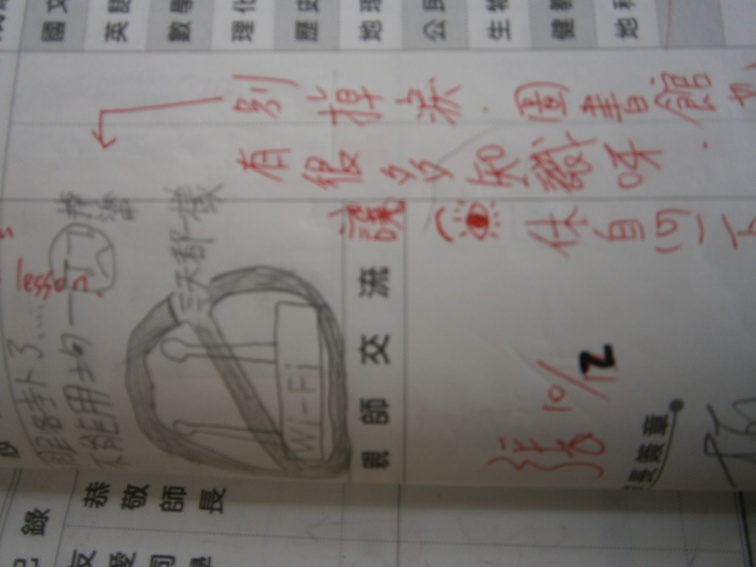 文字說明文字說明文字說明導師批改聯絡簿是實給與學生健康促進相關資訊導師批改聯絡簿是實給與學生健康促進相關資訊導師批改聯絡簿是實給與學生健康促進相關資訊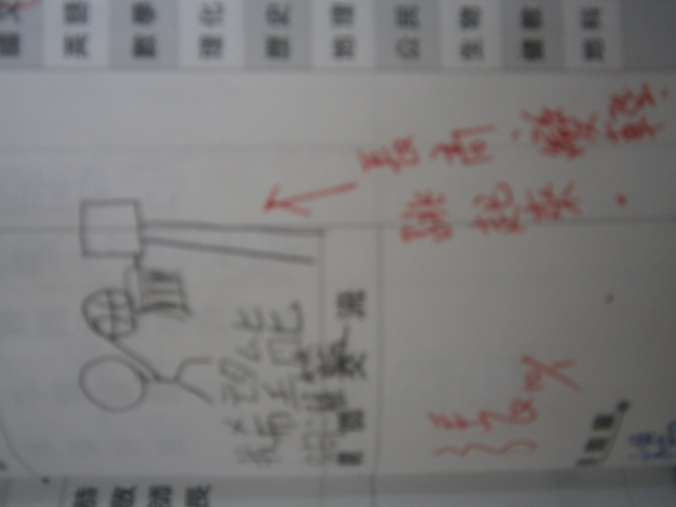 文字說明文字說明學生在聯絡簿上畫出校內體育課程及競賽過程學生在聯絡簿上畫出校內體育課程及競賽過程學生在聯絡簿上畫出校內體育課程及競賽過程學生在聯絡簿上畫出校內體育課程及競賽過程